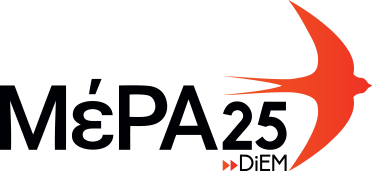 Συμπληρώνεται σήμερα ένας χρόνος από την πολύνεκρη τραγωδία στο Μάτι και η ετοιμότητα και πληρότητα του κρατικού μηχανισμού παραμένει στο ίδιο σχεδόν, ανεπαρκές επίπεδο. Το πόρισμα της ανεξάρτητης επιστημονικής επιτροπής που συστάθηκε για την τραγωδία και συνιστούσε μια σειρά από ενέργειες τις οποίες έπρεπε άμεσα να αναλάβει η πολιτεία για να αποτρέψει την επανάληψη τέτοιων συμβάντων, δυστυχώς αγνοηθήκε από τους αρμοδίους. Σήμερα, ακριβώς ένα χρόνο μετά, ελάχιστα από αυτά έχουν γίνει, με εξαίρεση ίσως την πρόοδο στο κτηματολόγιο και τους δασικούς χάρτες. Κατά τα λοιπά παραμένουμε εξαιρετικά ανέτοιμοι να διαχειριστούμε μια νέα -παρελπίδα πάντα- τέτοια κατάσταση. Το ΜέΡΑ25 από την πρώτη στιγμή υπογράμισε την ανάγκη η πολιτεία να προβεί άμεσα και αποτελεσματικά σε όλες εκείνες τις ενέργειες που απορρέουν από το πόρισμα της ανεξάρτητης επιστημονικής επιτροπής, ωστέ να μην επαναληφθεί ποτέ ξανά μια νέα τραγωδία.Παρατίθεται η ανακοίνωση του Τομέα Εσωτερικών του ΜέΡΑ25: https://mera25.gr/tragwdia-sto-mati/